№ 69                                                                    от 24 сентября 2021 годаО внесении изменений в постановление Кужмаринской сельской администрации от 26 февраля  2021 г. № 16 «Об утверждении Административного регламента предоставления муниципальной услуги «Выдача разрешения на ввод объекта в эксплуатацию»В соответствии со статьей 55 Градостроительного кодекса Российской Федерации, статьей 13 Федерального закона от 27.07.2010 г. № 210-ФЗ «Об организации предоставлении государственных и муниципальных услуг», Уставом Кужмаринского сельского поселения Советского муниципального района Республики Марий Эл, Кужмаринская  сельская администрация  Советского муниципального района Республики Марий Эл п о с т а н о в л я е т:Внести в Административный регламент Кужмаринской сельской администрации по предоставлению муниципальной услуги «Выдача разрешения на ввод объекта в эксплуатацию», утвержденный постановлением Кужмаринской сельской администрации  от 26 февраля 2021 г. № 16, следующие изменения:1.1 абзац второй пункта 7 изложить в следующей редакции:«Запрещается требовать от заявителя осуществления действий, в том числе согласований, необходимых для получения муниципальной услуги и связанных с обращением в иные государственные органы, органы местного самоуправления, организации, за исключением получения услуг и получения документов и информации, предоставляемых в результате предоставления таких услуг, включенных в перечни, утвержденные решением Собрания депутатов Кужмаринского сельского поселения.»;          1.3 подпункт 5 пункта 11 изложить в следующей редакции:	«5) акт о подключении (технологическом присоединении) построенного, реконструированного объекта капитального строительства к сетям инженерно-технического обеспечения (в случае, если такое подключение (технологическое присоединение) этого объекта предусмотрено проектной документацией);»;           1.4 подпункт 4 пункта 15 изложить в следующей редакции:	«4) заключение органа государственного строительного надзора (в случае, если предусмотрено осуществление государственного строительного надзора в соответствии с частью 1 статьи 54 Градостроительного кодекса Российской Федерации) о соответствии построенного, реконструированного объекта капитального строительства указанным в пункте 1 части 5 статьи 49 Градостроительного кодекса Российской Федерации требованиям проектной документации (в том числе с учетом изменений, внесенных в рабочую документацию и являющихся в соответствии с частью 1.3 статьи 52 Градостроительного кодекса Российской Федерации частью такой проектной документации), заключение уполномоченного на осуществление федерального государственного экологического надзора федерального органа исполнительной власти, выдаваемое в случаях, предусмотренных частью 5 статьи 54 Градостроительного кодекса Российской Федерации.»;подпункт 3 пункта 17 признать утратившим силу; абзац третий пункта 18 исключить;в абзаце первом пункта 41 слова «(при наличии заключения соглашения)» исключить;в абзаце третьем в пункте 44 слова «В течение 1 рабочего дня» заменить словами «В течение 2 рабочих дней»;подпункт 4 пункта 44  признать утратившим силу;абзац второй пункта 80 изложить в следующей редакции:             «Жалобы на решения и действия (бездействие) главы Администрации рассматриваются непосредственно главой Администрации.»;2. Обнародовать настоящее постановление, а также разместить на официальном сайте в информационно-телекоммуникационной сети «Интернет» официальный интернет-портал Республики Марий Эл (адрес доступа: mari-el.gov.ru).3. Настоящее постановление вступает в силу после его официального обнародования. 4. Контроль за исполнением настоящего постановления оставляю за собой.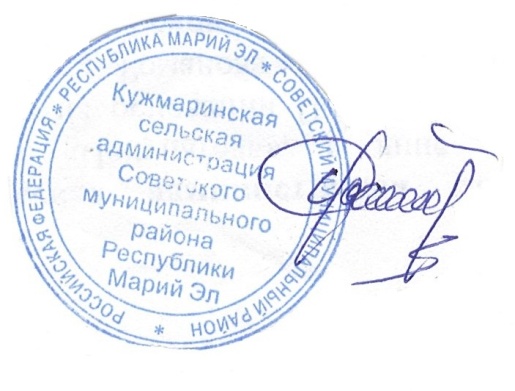                Глава Кужмаринской сельской администрации                                            И.А.Янцев№ ____                                                                   от «__»_______2021 годаО внесении изменений в постановление Кужмаринской сельской администрации от 26 февраля  2021 г. № 16 «Об утверждении Административного регламента предоставления муниципальной услуги «Выдача разрешения на ввод объекта в эксплуатацию»В соответствии со статьей 55 Градостроительного кодекса Российской Федерации, статьей 13 Федерального закона от 27.07.2010 г. № 210-ФЗ «Об организации предоставлении государственных и муниципальных услуг», Уставом Кужмаринского сельского поселения Советского муниципального района Республики Марий Эл, Кужмаринская  сельская администрация  Советского муниципального района Республики Марий Эл п о с т а н о в л я е т:1. Внести в Административный регламент Кужмаринской сельской администрации по предоставлению муниципальной услуги «Выдача разрешения на ввод объекта в эксплуатацию», утвержденный постановлением Кужмаринской сельской администрации  от 26 февраля 2021 г. № 16, следующие изменения:Пункт 14 Административного регламента дополнить абзацем вторым:«Прием от застройщика заявления о выдаче разрешения на ввод объекта капитального строительства в эксплуатацию, документов, необходимых для получения указанного разрешения, информирование о порядке и ходе предоставления услуги и выдача указанного разрешения могут осуществляться:1) непосредственно Администрацией;2) через многофункциональный центр; 3) с использованием единого портала государственных и муниципальных услуг или региональных порталов государственных и муниципальных услуг;4) с использованием государственных информационных систем обеспечения градостроительной деятельности с функциями автоматизированной информационно-аналитической поддержки осуществления полномочий в области градостроительной деятельности;5) для застройщиков, наименования которых содержат слова "специализированный застройщик", наряду со способами, указанными в пунктах 1 - 4 настоящего пункта, с использованием единой информационной системы жилищного строительства, предусмотренной Федеральным законом от 30 декабря 2004 года № 214-ФЗ "Об участии в долевом строительстве многоквартирных домов и иных объектов недвижимости и о внесении изменений в некоторые законодательные акты Российской Федерации", за исключением случаев, если в соответствии с нормативным правовым актом Республики Марий Эл подача заявления о выдаче разрешения на ввод объектов капитального строительства в эксплуатацию осуществляется через иные информационные системы, которые должны быть интегрированы с единой информационной системой жилищного строительства».  2. Обнародовать настоящее постановление, а также разместить в информационно-телекоммуникационной сети «Интернет» официальный интернет-портал Республики Марий Эл (адрес доступа: http://mari-el.gov.ru).	3. Настоящее постановление вступает в силу после его  обнародования.4. Контроль за исполнением настоящего постановления оставляю за собой.Глава Кужмаринской сельской администрации                                            И.А.ЯнцевРОССИЙ ФЕДЕРАЦИЙМАРИЙ ЭЛ РЕСПУБЛИКСОВЕТСКИЙМУНИЦИПАЛ РАЙОНКУЖМАРИЙ                         ЯЛЫСЕАДМИНИСТРАЦИЙЖЕПУНЧАЛРОССИЙСКАЯ ФЕДЕРАЦИЯРЕСПУБЛИКА МАРИЙ ЭЛСОВЕТСКИЙ МУНИЦИПАЛЬНЫЙ РАЙОНКУЖМАРИНСКАЯ СЕЛЬСКАЯАДМИНИСТРАЦИЯПОСТАНОВЛЕНИЕРОССИЙ ФЕДЕРАЦИЙМАРИЙ ЭЛ РЕСПУБЛИКСОВЕТСКИЙМУНИЦИПАЛ РАЙОНКУЖМАРИЙ                         ЯЛЫСЕАДМИНИСТРАЦИЙЖЕПУНЧАЛРОССИЙСКАЯ ФЕДЕРАЦИЯРЕСПУБЛИКА МАРИЙ ЭЛСОВЕТСКИЙ МУНИЦИПАЛЬНЫЙ РАЙОНКУЖМАРИНСКАЯ СЕЛЬСКАЯАДМИНИСТРАЦИЯПОСТАНОВЛЕНИЕ